Vadovaudamasi Lietuvos Respublikos vietos savivaldos įstatymo 13 straipsnio 9 dalimi, Pagėgių savivaldybės tarybos veiklos reglamento, patvirtinto Pagėgių savivaldybės tarybos 2017 m. spalio 2 d. sprendimu Nr. T-144 „Dėl Pagėgių savivaldybės tarybos veiklos reglamento patvirtinimo“, 60, 249 punktais, Pagėgių savivaldybės taryba n u s p r e n d ž i a:1. Patvirtinti Pagėgių savivaldybės administracijos direktoriaus pavaduotojo Eugenijaus Dargužo, atleidimo iš Pagėgių savivaldybės administracijos direktoriaus pavaduotojo pareigų slapto balsavimo biuletenio pavyzdį (pridedama).2. Sprendimą paskelbti Pagėgių savivaldybės interneto svetainėje www.pagegiai.lt.Šis sprendimas gali būti skundžiamas Regionų apygardos administracinio teismo Klaipėdos rūmams (Galinio Pylimo g. 9, 91230 Klaipėda) Lietuvos Respublikos administracinių bylų teisenos įstatymo nustatyta tvarka per 1 (vieną) mėnesį nuo sprendimo paskelbimo dienos. Parengė  Kęstas KomskisPagėgių savivaldybės tarybos narysPATVIRTINTAPagėgių savivaldybės tarybos 2022 m. kovo 17 d. sprendimu Nr. T-PAGĖGIŲ SAVIVALDYBĖS ADMINISTRACIJOS DIREKTORIAUS PAVADUOTOJO EUGENIJAUS DARGUŽO,  ATLEIDIMO IŠ PAGĖGIŲ SAVIVALDYBĖS ADMINISTRACIJOS DIREKTORIAUS PAVADUOTOJO PAREIGŲ SLAPTO BALSAVIMO BIULETENIS* Pasirinkite vieną variantą ir skrituliuką perbraukite taip.                                                                           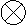 Pagėgių savivaldybės tarybosveiklos reglamento2 priedasSPRENDIMO PROJEKTO „DĖL PAGĖGIŲ SAVIVALDYBĖS ADMINISTRACIJOS DIREKTORIAUS PAVADUOTOJO EUGENIJAUS DARGUŽO ATLEIDIMO IŠ PAGĖGIŲ SAVIVALDYBĖS ADMINISTRACIJOS DIREKTORIAUS PAVADUOTOJO PAREIGŲ SLAPTO BALSAVIMO BIULETENIO PAVYZDŽIO PATVIRTINIMO“                                           AIŠKINAMASIS RAŠTAS2022-03-07Parengto projekto tikslai ir uždaviniai: Patvirtinti nepasitikėjimo Pagėgių savivaldybės administracijos direktoriaus pavaduotoju Eugenijumi Dargužu slapto balsavimo biuletenio pavyzdį, kadangi vietos savivaldos įstatymo 13 straipsnio 9 dalyje nurodyta, kad „<...>Dėl savivaldybės tarybos posėdžiuose svarstomų klausimų balsuojama atvirai, išskyrus atvejus, <...> kai sprendžiamas nepasitikėjimo savivaldybės administracijos direktoriaus pavaduotojais klausimas<...>“.     	2. Kaip šiuo metu yra sureguliuoti projekte aptarti klausimai: Sprendimo projektas parengtas vadovaujantis Lietuvos Respublikos vietos savivaldos įstatymo 13 straipsnio 9 dalimi, Pagėgių savivaldybės tarybos veiklos reglamento, patvirtinto Pagėgių savivaldybės tarybos 2017 m. spalio 2 d. sprendimu Nr. T-144 „Dėl Pagėgių savivaldybės tarybos veiklos reglamento patvirtinimo“, 60, 249 punktais.	3. Kokių teigiamų rezultatų laukiama: bus patvirtintas slapto balsavimo biuletenio pavyzdys dėl  nepasitikėjimo Pagėgių savivaldybės administracijos direktoriaus pavaduotoju Eugenijumi Dargužu.    	4. Galimos neigiamos priimto projekto pasekmės ir kokių priemonių reikėtų imtis, kad tokių pasekmių būtų išvengta:  priėmus sprendimą neigiamų pasekmių nenumatoma.     	5. Kokius galiojančius aktus (tarybos, mero, savivaldybės administracijos direktoriaus) reikėtų pakeisti ir panaikinti, priėmus sprendimą pagal teikiamą projektą: nereikės.    	6. Jeigu priimtam sprendimui reikės kito tarybos sprendimo, mero potvarkio ar administracijos direktoriaus įsakymo, kas ir kada juos turėtų parengti: Ne      	7. Ar reikalinga atlikti sprendimo projekto antikorupcinį vertinimą: nereikalinga.    	8. Sprendimo vykdytojai ir įvykdymo terminai, lėšų, reikalingų sprendimui įgyvendinti, poreikis (jeigu tai numatoma – derinti su Finansų skyriumi):  Nereikalinga.   	 9. Projekto rengimo metu gauti specialistų vertinimai ir išvados, ekonominiai apskaičiavimai (sąmatos)  ir konkretūs finansavimo šaltiniai: negauta.          	 10. Projekto rengėjas ar rengėjų grupė. Tarybos narys Kęstas Komskis.          	11. Kiti, rengėjo nuomone, reikalingi pagrindimai ir paaiškinimai: Pagėgių savivaldybės tarybos narys                                                                             Kęstas Komskis		Projektas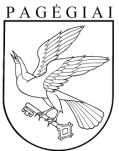 Pagėgių savivaldybės tarybasprendimasDĖL pagėgių savivaldybės administracijos direktorIAUS PAVADUOTOJO EUGENIJAUS DARGUŽO atleidimo iš Pagėgių savivaldybės administracijos direktorIAUS PAVADUOTOJO pareigų, slapto balsavimo biuletenio pavyzdžio patvirtinimo2022 m. kovo 7 d. Nr. T1-54PagėgiaiPASITIKIUNEPASITIKIU